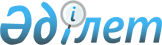 Об утверждении положения государственного учреждения "Управление образования Мангистауской области"
					
			Утративший силу
			
			
		
					Постановление Мангистауского областного акимата от 08 сентября 2014 года № 216. Зарегистрировано Департаментом юстиции Мангистауской области от 07 октября 2014 года № 2506. Утратило силу постановлением акимата Мангистауской области от 25 апреля 2019 года № 75
      Сноска. Утратило силу постановлением акимата Мангистауской области от 25.04.2019 № 75 (вводится в действие по истечении десяти календарных дней после дня его первого официального опубликования).

      Примечание РЦПИ.

      В тексте документа сохранена пунктуация и орфография оригинала.
      В соответствии с Законом Республики Казахстан от 23 января 2001 года "О местном государственном управлении и самоуправлении в Республике Казахстан" акимат области ПОСТАНОВЛЯЕТ:
      1. Утвердить прилагаемое положение государственного учреждения "Управление образования Мангистауской области".
      2. Государственному учреждению "Управление образования Мангистауской области" (Жумашева Д.Н.) обеспечить официальное опубликование данного постановления в информационно-правовой системе "Әділет" и в средствах массовой информации, размещение на интернет-ресурсе акимата Мангистауской области.
      3. Контроль за исполнением настоящего постановления возложить на заместителя акима области Нургазиеву Б.Г.
      4. Настоящее постановление вступает в силу со дня государственной регистрации в органах юстиции и вводится в действие по истечении десяти календарных дней после дня его первого официального опубликования.
      "СОГЛАСОВАНО"
      руководитель государственного учреждения
      "Управление образования
      Мангистауской области"
      Жумашева Д.Н.
      08 сентября 2014 год  ПОЛОЖЕНИЕ
о государственном учреждении "Управление образования Мангистауской области"
      Организационно-правовая форма: государственное учреждение (ГУ)
      Вид государственной собственности: коммунальное
      Учредитель: акимат Мангистауской области
      Местонахождение: Республика Казахстан, Мангистауская область, 130000, город Актау, 13 микрорайон, здание № 47
      1. Общие положения
      1. Государственное учреждение "Управление образования Мангистауской области" является государственным органом, осуществляющим руководство в сфере образования.
      2. Государственное учреждение "Управление образования Мангистауской области" осуществляет свою деятельность в соответствии с Конституцией и законами Республики Казахстан, актами Президента, Правительства Республики Казахстан, иными нормативными правовыми актами, а также настоящим Положением.
      3. Государственное учреждение "Управление образования Мангистауской области" является юридическим лицом в организационно-правовой форме государственного учреждения, имеет печать и штампы со своим наименованием на государственном языке, бланки установленного образца, а также в соответствии с законодательством Республики Казахстан счета в органах казначейства.
      4. Государственное учреждение "Управление образования Мангистауской области" вступает в гражданско-правовые отношения от своего собственного имени.
      5. Государственное учреждение "Управление образования Мангистауской области" имеет право выступать стороной гражданско-правовых отношений от имени акимата Мангистауской области, если оно уполномочено на это в соответствии с законодательством.
      6. Государственное учреждение "Управление образования Мангистауской области" по вопросам своей компетенции в установленном законодательством порядке принимает решения, оформляемые приказами первого руководителя государственного учреждения "Управление образования Мангистауской области" и другими актами, предусмотренными законодательством Республики Казахстан.
      7. Структура и лимит штатной численности государственного учреждения "Управление образования Мангистауской области" утверждаются в соответствии с действующим законодательством.
      8. Местонахождение юридического лица: Республика Казахстан, Мангистауская область, 130000, город Актау, 13 микрорайон, здание № 47.
      9. Полное наименование государственного органа:
      на государственном языке: "Маңғыстау облысының білім басқармасы" мемлекеттік мекемесі;
      на русском языке: государственное учреждение "Управление образования Мангистауской области".
      10. Учредителем государственного учреждения "Управление образования Мангистауской области" является акимат Мангистауской области.
      11. Настоящее Положение является учредительным документом государственного учреждения "Управление образования Мангистауской области".
      12. Финансирование деятельности государственного учреждения "Управление образования Мангистауской области" осуществляется из областного бюджета.
      13. Государственному учреждению "Управление образования Мангистауской области" запрещается вступать в договорные отношения с субъектами предпринимательства на предмет выполнения обязанностей, являющихся функциями государственного учреждения "Управление образования Мангистауской области".
      14. Режим работы определяется государственным учреждением "Управление образования Мангистауской области" самостоятельно в соответствии с требованием действующего законодательства Республики Казахстан.
      2. Миссия, основные задачи, функции, права и обязанности Управления образования Мангистауской области
      15. Миссией государственного учреждения "Управление образования Мангистауской области" является эффективная реализация на территории области функции государственного управления в системе дошкольного, среднего общего, специального, дополнительного, технического и профессионального образования.
      16. Основными задачами государственного учреждения "Управление образования Мангистауской области" являются:
      реализация государственной политики в области образования;
      обеспечение охраны прав и законных интересов детей.
      17. Государственное учреждение "Управление образования Мангистауской области" в соответствии с возложенными на него задачами в установленном законодательством порядке осуществляет следующие функции:
      обеспечивает предоставление технического и профессионального, послесреднего образования;
      обеспечивает обучение детей по специальным общеобразовательным учебным программам;
      обеспечивает обучение одаренных детей в специализированных организациях образования;
      организует заказ и обеспечение организаций образования, реализующих общеобразовательные учебные программы основного среднего, общего среднего образования и профессиональные учебные программы технического и профессионального, послесреднего образования, бланками документов государственного образца об образовании и осуществляет контроль за их использованием;
      вносит в акимат области предложения по созданию, реорганизации и ликвидации в установленном законодательством Республики Казахстан порядке государственные организации образования, реализующие профессиональные учебные программы технического и профессионального, послесреднего образования, специализированные и специальные общеобразовательные учебные программы, а также детских юношеских спортивных школ;
      вносит в акимат области предложения по утверждению государственного образовательного заказа на подготовку специалистов с техническим и профессиональным, послесредним образованием;
      организует участие обучающихся в едином национальном тестировании;
      осуществляет материально-техническое обеспечение государственных организаций образования, реализующих профессиональные учебные программы технического и профессионального, послесреднего образования, а также специальные и специализированные общеобразовательные учебные программы (за исключением организаций в исправительных учреждениях уголовно-исполнительной системы);
      направляет средства на оказание финансовой и материальной помощи обучающимся и воспитанникам государственных учреждений образования из семей, имеющих право на получение государственной адресной социальной помощи, а также из семей, не получающих государственную адресную социальную помощь, в которых среднедушевой доход ниже величины прожиточного минимума, и детям-сиротам, детям, оставшимся без попечения родителей, проживающим в семьях, детям из семей, требующих экстренной помощи в результате чрезвычайных ситуаций, и иным категориям обучающихся и воспитанников, определяемым коллегиальным органом управления организации образования, в размере не менее одного процента от бюджетных средств, выделяемых на текущее содержание общеобразовательных школ;
      координация деятельности по организации и проведению школьных олимпиад и конкурсов научных проектов по общеобразовательным предметам, конкурсов исполнителей и конкурсов профессионального мастерства областного масштаба;
      обеспечивает дополнительное образование детей, осуществляемое на областном уровне;
      организует переподготовку кадров и повышение квалификации работников государственных организаций образования, финансируемых за счет бюджетных средств;
      обеспечивает обследование психического здоровья детей и подростков и оказание психолого-медико-педагогической консультативной помощи населению;
      обеспечивает реабилитацию и социальную адаптацию детей и подростков с проблемами в развитии;
      осуществляет в установленном порядке государственное обеспечение детей-сирот, детей, оставшихся без попечения родителей;
      организует бесплатное и льготное питание отдельных категорий обучающихся в порядке, предусмотренном законодательством Республики Казахстан;
      содействует трудоустройству лиц, окончивших на основе государственного образовательного заказа организации образования, реализующие профессиональные учебные программы технического и профессионального, послесреднего образования;
      осуществляет образовательный мониторинг;
      обеспечивает функционирование Центра адаптации несовершеннолетних;
      обеспечивает условия лицам, содержащимся в Центре адаптации несовершеннолетних;
      оказывает содействие попечительским советам;
      обеспечивает материально-техническую базу методических кабинетов;
      организует кадровое обеспечение государственных организаций образования;
      выдает разрешение на обучение в форме экстерната в организациях образования, реализующих специализированные и специальные общеобразовательные учебные программы;
      осуществляет иные функции, возложенные на государственное учреждение "Управление образования Мангистауской области" законодательством Республики Казахстан.
      18. Государственное учреждение "Управление образования Мангистауской области" при реализации возложенных на него задач и осуществления своих функций имеет право в установленном порядке:
      запрашивать и получать в установленном законодательством порядке от государственных органов, организаций, их должностных лиц необходимую информацию и материалы;
      разрабатывать уставы и вносить для утверждения на заседание акимата области;
      рассматривать и утверждать текущие и перспективные планы финансирования;
      осуществлять контроль за эффективным использованием и сохранностью имущества;
      рассматривать, согласовывать и утверждать планы развития подведомственных коммунальных государственных предприятий, коммунальных государственных учреждений и отчеты по их исполнению;
      осуществлять анализ и контроль за выполнением плана развития подведомственных коммунальных государственных предприятий, коммунальных государственных учреждений;
      утверждать годовую финансовую отчетность;
      контролировать образовательную, финансово-хозяйственную и иную деятельность подведомственных государственных учреждений, государственных казенных коммунальных предприятий;
      рекомендовать и согласовывать с акимами городов и районов кандидатуры руководителей городских и районных отделов образования;
      принимать решения по вопросам защиты прав детей и их нравственно-духовного воспитания;
      проводить совместные мероприятия с международными, неправительственными общественными организациями, занимающимися вопросами защиты прав и законных интересов детей, по улучшению положения детей в регионе;
      осуществлять иные права, предусмотренные действующими законодательными актами.
      19. Государственное учреждение "Управление образования Мангистауской области" обязано:
      давать разъяснения по вопросам, входящим в компетенцию государственного учреждения "Управление образования Мангистауской области";
      представлять необходимые материалы и информацию в пределах своей компетенции и в рамках законодательства в случае официального запроса об этом юридических и физических лиц;
      выполнять иные обязанности, входящие в компетенцию государственного учреждения "Управление образования Мангистауской области".
      3. Организация деятельности Управления образования Мангистауской области
      20. Руководство государственным учреждением "Управление образования Мангистауской области" осуществляется первым руководителем, который несет персональную ответственность за выполнение возложенных на государственное учреждение "Управление образования Мангистауской области" задач и осуществление им своих функций.
      21. Первый руководитель государственного учреждения "Управление образования Мангистауской области" назначается на должность и освобождается от должности Акимом области в соответствии законодательством Республики Казахстан.
      22. Первый руководитель государственного учреждения "Управление образования Мангистауской области" имеет заместителей, которые назначаются на должности и освобождаются от должностей в соответствии законодательством Республики Казахстан.
      23. Полномочия первого руководителя государственного учреждения "Управление образования Мангистауской области":
      определяет обязанности и полномочия своих заместителей, руководителей отделов, назначает на должности и освобождает от должностей работников государственного учреждения "Управление образования Мангистауской области";
      в установленном законодательством порядке налагает дисциплинарные взыскания и применяет меры по поощрению сотрудников государственного учреждения "Управление образования Мангистауской области";
      в соответствии с законодательством Республики Казахстан издает приказы;
      утверждает структуру и штатное расписание государственного учреждения "Управление образования Мангистауской области";
      представляет интересы государственного учреждения "Управление образования Мангистауской области" во всех государственных органах и организациях;
      обеспечивает соблюдение гендерного баланса при выдвижении мужчин и женщин на руководящие должности;
      несет персональную ответственность за работу по противодействию коррупции в государственном учреждении "Управление образования Мангистауской области";
      осуществляет иные полномочия в соответствии с законодательством Республики Казахстан.
      24. Исполнение полномочий первого руководителя государственного учреждения "Управление образования Мангистауской области" в период его отсутствия осуществляется лицом, его замещающим в соответствии с действующим законодательством.
      25. При государственном учреждении "Управление образования Мангистауской области" создается как консультативно-совещательный орган коллегия, в составе первого руководителя, заместителей первого руководителя, специалистов государственного учреждения "Управление образования Мангистауской области", а также руководителей организаций образования, руководителей районных, городских отделов образования.
      Персональный состав коллегии утверждается первым руководителем государственного учреждения "Управление образования Мангистауской области", являющимся по должности председателем коллегии.
      26. Государственное учреждение "Управление образования Мангистауской области" в соответствии с действующим законодательством Республики Казахстан создает наблюдательные советы в подведомственных государственных предприятиях на праве хозяйственного ведения в сфере образования и осуществляет контроль за их деятельностью.
      4. Имущество Управления образования Мангистауской области
      27. Государственное учреждение "Управление образования Мангистауской области" имеет на праве оперативного управления обособленное имущество.
      28. Имущество государственного учреждения "Управление образования Мангистауской области" формируется за счет имущества, переданного ему собственником, а также имущества, приобретенного в результате собственной деятельности и иных источников, не запрещенных законодательством Республики Казахстан.
      29. Имущество, закрепленное за государственным учреждением "Управление образования Мангистауской области", относится к областной коммунальной собственности.
      30. Государственное учреждение "Управление образования Мангистауской области" не вправе самостоятельно отчуждать или иным способом распоряжаться закрепленным за ним имуществом и имуществом, приобретенным за счет средств, выделенных ему по плану финансирования, если иное не установлено законодательством.
      5. Порядок внесения изменений и дополнений в Положение
      31. Внесение изменений и дополнений в Положение производится по постановлению акимата Мангистауской области.
      32. Внесенные изменения и дополнения в Положение регистрируются в соответствии с законодательством Республики Казахстан.
      6. Реорганизация и упразднение Управления образования Мангистауской области
      33. Реорганизация и упразднение государственного учреждения "Управление образования Мангистауской области" осуществляется акиматом Мангистауской области в соответствии с законодательством Республики Казахстан.
      Перечень организаций, находящихся в ведении Управления образования Мангистауской области
      1. Коммунальное государственное учреждение "Специальный детский сад № 1 для детей с нарушениями зрения" Управления образования Мангистауской области;
      2. Государственное учреждение "Специальная (коррекционная) школа-сад № 2" Управления образования Мангистауской области; 
      3. Государственное учреждение "Специальная (коррекционная) школа № 3 для детей с умственной отсталостью и с задержкой психического развития" Управления образования Мангистауской области; 
      4. Коммунальное государственное учреждение "Специальный детский сад № 4 для детей с нарушениями слуха, задержкой психического развития и с тяжелыми нарушениями речи" Управления образования Мангистауской области; 
      5. Государственное учреждение "Областная специальная школа-интернат для детей с девиантным поведением" Управления образования Мангистауской области;
      6. Государственное учреждение "Реабилитационный центр" Управления образования Мангистауской области;
      7. Государственное учреждение "Областная специализированная школа-интернат для одаренных детей с углубленным изучением различных предметов" Управления образования Мангистауской области;
      8. Государственное учреждение "Мангистауская областная казахско-турецкая специализированная школа-лицей-интернат для одаренных детей";
      9. Государственное учреждение "Областной детский дом" Управления образования Мангистауской области;
      10. Государственное учреждение "Детский приют" Управления образования Мангистауской области;
      11. Государственное учреждение "Областная детская деревня семейного типа" Управления образования Мангистауской области;
      12. Государственное учреждение "Областная психолого-медико-педагогическая консультация" Управления образования Мангистауской области;
      13. Государственное учреждение "Шетпинский психолого-педагогический кабинет коррекции" Управления образования Мангистауской области;
      14. Государственное учреждение "Бейнеуский психолого-педагогический кабинет коррекции" Управления образования Мангистауской области;
      15. Государственное учреждение "Региональная психолого-медико-педагогическая консультация" Управления образования Мангистауской области;
      16. Государственное учреждение "Жанаозенская специальная (коррекционная) школа-сад для детей с умственной отсталостью и задержкой психического развития" Управления образования Мангистауской области;
      17. Государственное учреждение "Мангистауский областной учебно-методический кабинет технического и профессионального образования";
      18. Государственное учреждение "Мангистауский областной центр адаптации несовершеннолетних";
      19. Коммунальное государственное учреждение "Мангистауский областной центр дошкольного воспитания и обучения" Управления образования Мангистауской области;
      20. Коммунальное государственное учреждение "Областная школа-интернат для детей с ограниченными возможностями" Управления образования Мангистауской области;
      21. Государственное коммунальное казенное предприятие "Мангистауский областной учебно-методический центр информатизации образования" Управления образования Мангистауской области";
      22. Государственное коммунальное казенное предприятие "Бейнеуский политехнический колледж" Управления образования Мангистауской области;
      23. Государственное коммунальное казенное предприятие "Областной центр дополнительного образования "Дарын" Управления образования Мангистауской области;
      24. Государственное коммунальное казенное предприятие "Мангистауский политехнический колледж" акимата Мангистауской области Управления образования Мангистауской области;
      25. Государственное коммунальное казенное предприятие "Мангистауский региональный центр физической культуры" Управления образования Мангистауской области акимата Мангистауской области;
      26. Государственное коммунальное казенное предприятие "Бейнеуский гуманитарно-экономический колледж" Управления образования Мангистауской области;
      27. Государственное коммунальное казенное предприятие "Мангистауский колледж туризма" Управления образования Мангистауской области;
      28. Государственное коммунальное казенное предприятие "Мангистауский энергетический колледж" Управления образования Мангистауской области;
      29. Государственное коммунальное казенное предприятие "Жанаозенский колледж нефти и газа имени Оразмаганбета Турмаганбетулы" Управления образования Мангистауской области;
      30. Государственное коммунальное казенное предприятие "Мангистауский колледж искусств" Управления образования Мангистауской области;
      31. Государственное коммунальное казенное предприятие "Жанаозенский колледж сервиса и новых технологий" Управления образования Мангистауской области;
      32. Государственное коммунальное казенное предприятие "Актауский технологический колледж сервиса" Управления образования Мангистауской области;
      33. Государственное коммунальное казенное предприятие "Жетыбайский профессиональный колледж" Управления образования Мангистауской области;
      34. Государственное коммунальное казенное предприятие "Мангистауский технический колледж" Управления образования Мангистауской области;
      35. Государственное коммунальное казенное предприятие "Мангистауский гуманитарный колледж" Управления образования Мангистауской области;
      36. Государственное коммунальное казенное предприятие "Областной центр учебно-методического и дополнительного образования" Управления образования Мангистауской области;
      37. Государственное коммунальное казенное предприятие "Специализированный технический колледж" Управления образования Мангистауской области;
      38. Коммунальное государственное учреждение "Областная санаторная школа-интернат" Управления образования Мангистауской области. 
					© 2012. РГП на ПХВ «Институт законодательства и правовой информации Республики Казахстан» Министерства юстиции Республики Казахстан
				
Аким области
А. АйдарбаевУтверждено постановлением
акимата Мангистауской области
от 08 сентября 2014 года № 216